Министерство образования Республики Саха (Якутия)Государственное казенное общеобразовательное учреждение «Республиканская специальная (коррекционная) школа-интернат»          Рассмотрено на заседании МО                                      «Согласовано»                                                     «Утверждено»         начальных классов                                                            Зам.директора по УР                                      Директор    школы        Протокол №2 от       31августа 2022г                                                                                                                                                                                                           «    Руководитель  МО                                                                   Захарова В.К.                                                        Мартынова Т.Ф.Гуляева С.П.                                                                        31августа2022                                        31          августа 2022                                                                                                                                                              Адаптированная КТП                   по предмету « Социально-бытовая ориентировка »                                                               УМК «ШколаРоссии»         Денискина В.З., Венедиктова М.В. Обучение ориентировке в пространстве учащихся специальной (коррекционной) III-IV вида                                                                                    (1 час в неделю-33 за год)                 3«г» класс                                                                                     2022-2023учебный год                                                                Составитель: учитель начальных классов                                                                         Егорова Анна Ивановна                                Литература и средства обучения по курсу «Основы безопасности жизнедеятельности»Программа по курсу «Основы безопасности жизнедеятельности» для 1-4 классов начальной школы.Л.Н. Анастасова, П.В. Ижевский, Н.В.Иванова, А.Т.Смирнов, М.В.Маслов.Издательство «Просвещение», 2007Основы безопасности жизнедеятельности. 1 класс. Сост. Е. А. Поторочина.- Москва «ВАКО», 2008г.Здоровьесберегающие технологии в начальной школе. Науменко Ю. В.: М.: Издательство «Глобус», 2010г.сайт hhtp: stranamasterov.ruСайт для учителей начальной школы Nachalka.comСайт для учителей УРОКИ. НЕТ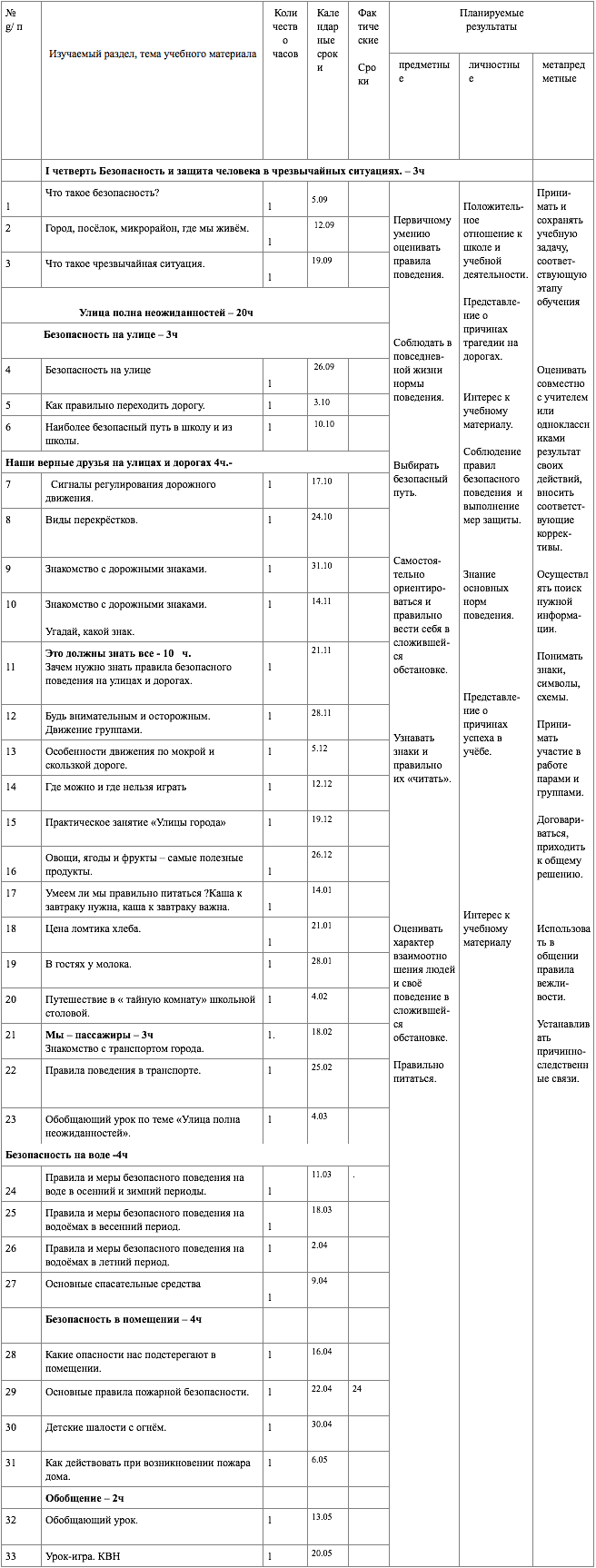 